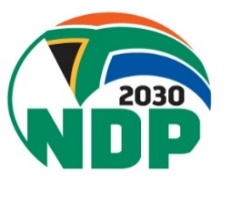 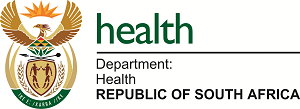 *To be completed by all travellers travelling within South Africa*Key Contact Information:  NDOH website:www.health.gov.za  NICD website: www.nicd.ac.zaThis document is to be handed to Port Health Official --------------------------------------------------------------------------------------------------------------------------------------------------------------------------------------------------------------------------------------------------------------------------------------------------------------------------To be Completed by Port Health Officer:Point of Departure: ______________________________________________________________________________Traveller Temperature: ________________        Date of Travel: _____________________Port Health Official: (Name and Signature) ____________________________________________________________TRAVELLER HEALTH QUESTIONNAIRE – SCREENING WITHIN SOUTH AFRICATRAVELLER HEALTH QUESTIONNAIRE – SCREENING WITHIN SOUTH AFRICATRAVELLER HEALTH QUESTIONNAIRE – SCREENING WITHIN SOUTH AFRICATraveller detailsTraveller detailsTraveller detailsName and SurnameDate of BirthNationalityPassport No. for non-RSA Citizens / ID No. for RSA CitizensCity and Country of Origin (for non-RSA Citizens)Date of Arrival in South Africa (for non-RSA Citizens)Date of Travel within South AfricaCity and Country travelling toFlight/Vessel/Bus/ Vehicle Number Seat Number Telephone Number at destination (incl. country code)Other Contact Number in RSA / WhatsApp Number (incl. country code)Email Address Physical Address at destination(if multiple destinations please include other addresses on the back of this form)Physical Address/es during stay in South Africa(if multiple destinations please include other addresses on the back of this form)List of areas visited during stay in South Africa, including list of province/sAre you travelling in a group?󠇡 Yes       󠇡󠇡 No                                                                   Number in a group: __________________Number in a group: __________________If the traveller answers yes to any of the following questions, please notify Port Health authorities immediatelyIf the traveller answers yes to any of the following questions, please notify Port Health authorities immediatelyIf the traveller answers yes to any of the following questions, please notify Port Health authorities immediatelyHave you been in contact with a confirmed or suspected case of COVID-19? 󠇡 Yes       󠇡󠇡 No    󠇡   󠇡󠇡 Don’t know󠇡 Yes       󠇡󠇡 No    󠇡   󠇡󠇡 Don’t knowHave you been to an event with >50 people in the last 14 days?󠇡 Yes       󠇡󠇡 No  If answered yes, please indicate venue and date:Have you had fever in the last 14 days? 󠇡 Yes       󠇡󠇡 No    󠇡   󠇡󠇡 Don’t know󠇡 Yes       󠇡󠇡 No    󠇡   󠇡󠇡 Don’t knowHave you had cough in the last 14 days? 󠇡 Yes       󠇡󠇡 No    󠇡   󠇡󠇡 Don’t know󠇡 Yes       󠇡󠇡 No    󠇡   󠇡󠇡 Don’t knowHave you had difficulty breathing in the last 14 days? 󠇡 Yes       󠇡󠇡 No    󠇡   󠇡󠇡 Don’t know󠇡 Yes       󠇡󠇡 No    󠇡   󠇡󠇡 Don’t knowAll sections are compulsory and should be completedAll sections are compulsory and should be completedAll sections are compulsory and should be completedI, ______________________ herewith certify that the above information is true and correctSignature of traveller: ________________________________ Date_______________________I, ______________________ herewith certify that the above information is true and correctSignature of traveller: ________________________________ Date_______________________I, ______________________ herewith certify that the above information is true and correctSignature of traveller: ________________________________ Date_______________________